1	7	blok 1, 2 en 3			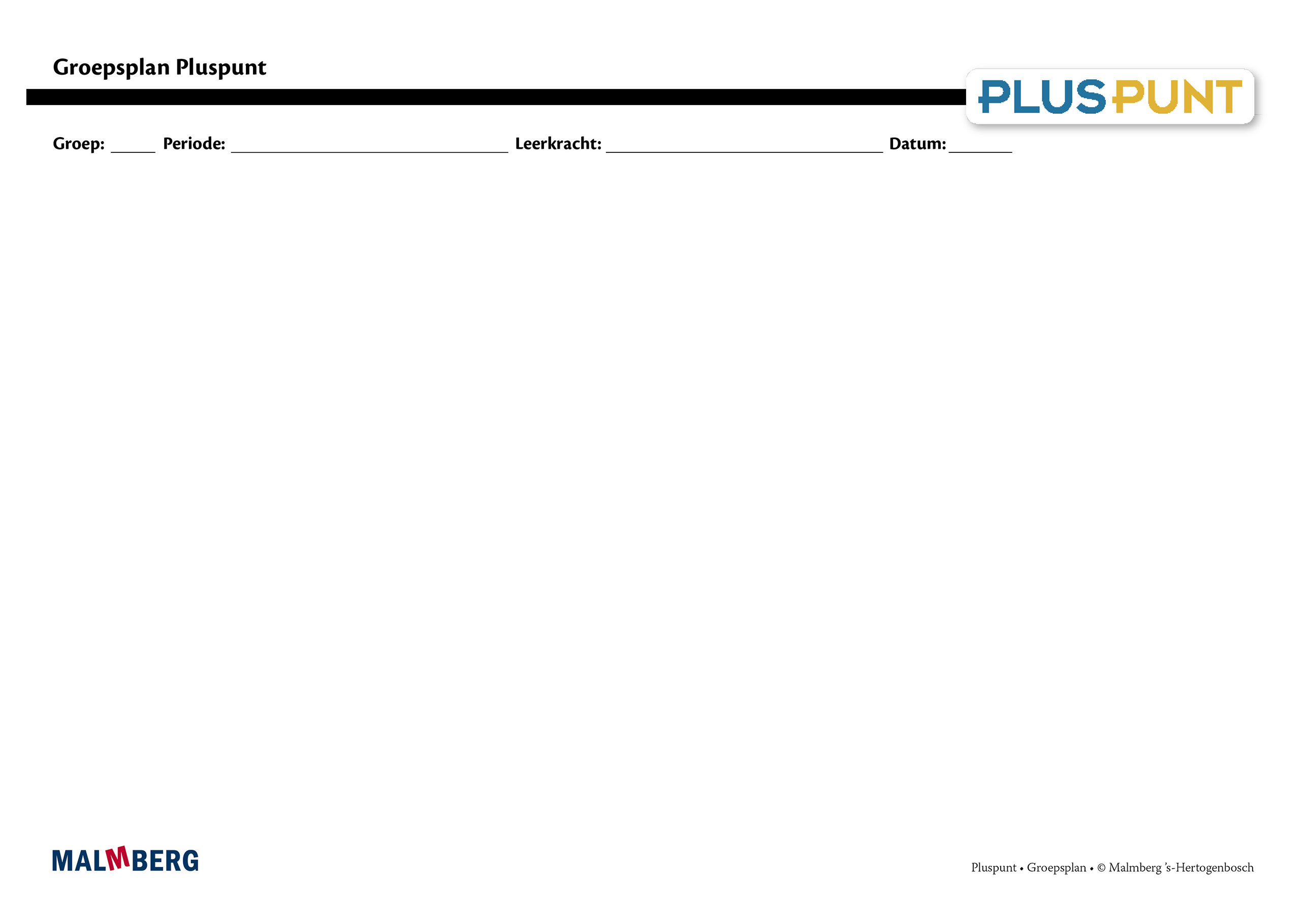 ¹ Doelen zijn toetsdoelen.² Doelen uit les 11 zijn noodzakelijke ervaringen en geen toetsdoelen, die een basis vormen voor doelen die wel schriftelijk worden getoetst.³ Cursief gedrukte doelen zijn op streefniveau, de andere doelen op fundamenteel niveau.Groep/namenDoelInhoudAanpak/methodiekOrganisatieEvaluatieGroep A = 2 sterren: instructiegevoelige kinderen (basisgroep)Het gaat hier om kinderen bij wie de ontwikkeling van tellen en rekenen normaal verloopt. BloktoetsenVoldoende: 60-80%Goed: ≥ 80%Tempotoets100% goedKwartaaltoetsVoldoende: 60-76%Goed: ≥ 77%Samen en zelf oefenenVlot optellen en aftrekken onder elkaar met 2 getallen van 3 cijfersAutomatiseren hoofdrekenend optellen en aftrekken t/m 100 Memoriseren vermenigvuldigen en delen t/m 100Getallenlijn, lokaliseren van kommagetallen en breukenCijferend optellen en aftrekken t/m 10 000 (met gelijke aantallen achter de komma)Cijferend vermenigvuldigen van 1 cijfer met 2/3 cijfers en van 2 cijfers met 2 cijfers met kommagetallenBreuken: deel van een geheel, deel van een cirkelProcenten: percentage afleiden van een strookGeld: bedragen samenstellenMeten: lengtematen omrekenen met komma, oppervlakte en omtrekTijd: analoge en digitale tijdenDoelen¹Bewerkingen:Handig optellen en aftrekken met 3 getallenHandig optellen en aftrekken met 4 getallenCijferend optellen en aftrekken met hele getallen tot 10 000 in contextCijferend optellen en aftrekken met kommagetallen met gelijke aantallen cijfers achter de komma tot 10 000Vermenigvuldigen kommagetallen met 10, 100 en 1000 (context)Vermenigvuldigen type 4x0,5 in contextDelen door 10, 100 en 1000 waarbij de uitkomst een kommagetal is (context)Delen type 4,50:0,15 in contextMeten, tijd en geld:Inhoud van balkvormige figuren in kubieke maten²Lengtes op schaal omrekenen/tekenen naar de werkelijke lengte en andersomReferentiematen bij veelvoorkomende afstanden/gewichten²Hierbij beoordelen van passende nauwkeurigheden²Lengte, omtrek en oppervlakte berekenen met een plattegrond²Meetkunde:Oriënteren op plattegrond en gegevens interpreteren²Breuken, procenten, verhoudingen en kommagetallen:Eenvoudige breuk aflezen uit schematische tekening of getallenlijnEenvoudige breuk aflezen/aangeven uit schematische tekening of getallenlijnPercentages aflezen/inkleuren in cirkeldiagram of strook, daarmee zeer eenvoudige berekeningen makenEenvoudige percentages uitrekenenMateriaal PluspuntLesboek 7Opdrachtenboek 7,
blok 1 t/m 6(Startpunt ** begin hier)Werkboek 7 **Toetsboek 7Kopieerbladen toetsdoelenOefensoftwareNa de toetsPuntbladenIeder onderwerp volgensVerinnerlijkenVerkortenAutomatiserenToepassenDoelgericht werkenTijdens de instructie vindt veel interactie plaats tussen leerkracht en kinderenRekenles totaal 50 minutenLeerkrachtgebonden les:10 min zelf oefenen20 min instructie en interactie20 min zelfstandig werken Les zelfstandig werken:10 min samen oefenen30 min zelfstandig werken10 min reflectieToets blok 1, 2 en 3Tempotoets blok 2 en 3Kwartaaltoets 7.1Gemaakt schriftelijk werkObservatiesGroep B = 1 ster:
instructie-afhankelijke kinderenHet gaat hier om kinderen bij wie de ontwikkeling van tellen en rekenen stagneert. Zie basisgroepMateriaal PluspuntLesboek 7Opdrachtenboek 7,
blok 1 t/m 6(Startpunt * begin hier)Werkboek 7 ** (*)Toetsboek 7Kopieerbladen toetsdoelenOefensoftwareNa de toetsBladen remediërenAanvullende materialen om op concreet niveau te werken:Eenduidige manier van oplossen: ‘Zo doe ik dat’Doelgericht werkenTijdens de instructie vindt veel interactie plaats tussen leerkracht en kinderenEventueel minimumrouteLeerkrachtgebonden les:10 min zelf oefenen20 min instructie en interactie10 min verlengde instructie10 min zelfstandig werken Les zelfstandig werken:10 min samen oefenen30 min zelfstandig werken10 min reflectieToets blok 1, 2 en 3Tempotoets blok 2 en 3Kwartaaltoets 7.1Gemaakt schriftelijk werkObservatiesGroep C = 3 sterren:
instructie-onafhankelijke kinderenHet gaat hier om kinderen bij wie de ontwikkeling van tellen en rekenen bovengemiddeld verloopt.Zie basisgroepMateriaal PluspuntLesboek 7Opdrachtenboek 7,
blok 1 t/m 6(Startpunt *** begin hier)Werkboek 7 ** (***)Toetsboek 7Kopieerbladen toetsdoelenOefensoftwareNa de toetsPlusbladenDoelgericht werkenTijdens de instructie vindt veel interactie plaats tussen leerkracht en kinderenCompactingrouteLeerkrachtgebonden les:10 min zelf oefenen20 min (verkorte) instructie en interactie20 min zelfstandig werken Les zelfstandig werken:10 min samen oefenen30 min zelfstandig werken (+ plusopgaven)10 min reflectieToets blok 1, 2 en 3Tempotoets blok 2 en 3Kwartaaltoets 7.1Gemaakt schriftelijk werkObservatiesKinderen met specifieke pedagogische en/of didactische behoeften